Behnam Ben Taleblu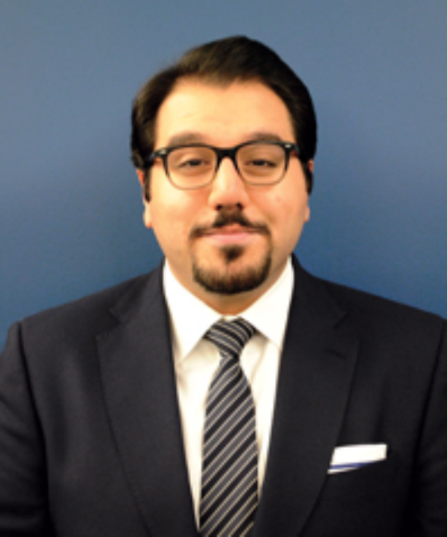 Research FellowAreas of Impact:Iran - Human Rights, Iran, Iran – SanctionsBiography:Behnam Ben Taleblu is a Research Fellow where he focuses on Iranian security and political issues. Mr. Taleblu previously served as a Senior Iran Analyst at FDD. Prior to his time at FDD, Mr. Taleblu worked on non-proliferation issues at an arms control think-tank in Washington. Leveraging his subject-matter expertise and native Farsi skills, Mr. Taleblu has closely tracked a wide range of Iran-related topics including: nuclear non-proliferation, ballistic missiles, sanctions, the Islamic Revolutionary Guard Corps (IRGC), the foreign and security policy of the Islamic Republic, and internal Iranian politics. Frequently called upon to brief journalists, congressional staff, and other Washington-audiences, Mr. Taleblu has testified before the U.S. Congress and Canadian Parliament.His analysis has been quoted in The Washington Post, The Wall Street Journal, Reuters, Fox News, The Associated Press, Agence France-Presse, among others. Additionally, he has contributed or co-authored articles for Foreign Affairs, Foreign Policy, Fox News, The Hill, War on the Rocks, The National Interest, and U.S. News & World Report. Mr. Taleblu has appeared on a variety of broadcast programs, including BBC News, Fox News, CBS Interactive, C-SPAN, and Defense News.Behnam earned his master’s degree in international relations from The University of Chicago, and his bachelor’s degree in international affairs (international politics) and Middle East studies from The George Washington University’s Elliott School of International Affairs.